SÜRGŐSSÉGI INDÍTVÁNYa Képviselő-testület 2016. június 23.-i üléséreTárgy: Véleménynyilvánítás, döntés kezdeményezés Magyarország Alaptörvény 32. cikk (1) j) pontja alapjánAz előterjesztés tárgyalása a 2011. évi CLXXXIX. törvény (Mötv.) 46. § (1) bekezdés alapján nyilvános ülésen történik.Sürgősség indoklása: Az oktatás szabályozására vonatkozó és egyes kapcsolódó törvények módosításáról szóló T/10729 Irományszámú törvényjavaslat végszavazása 2016. június 13-án megtörtént, és rendelkezéseinek többsége a kihirdetését követő 8. napon hatályba lép.Tisztelt Képviselő-testület!A Magyar Országgyűlés által 2016. június 13.-án elfogadott törvény jelentősen átalakítja a közoktatás rendszerét. Ennek keretében az állam elveszi az általános és középiskolák működtetésének lehetőségét és felelősségét azoktól az önkormányzatoktól, melyek eddig önként vállalt feladatként azokat működtették.Budafok-Tétényben komoly hagyományai és eredményei vannak az iskolaműködtetésnek. A kerületi Önkormányzat a közoktatás 2013. évi államosítása előtt tíz általános iskola és két középiskola iskolafenntartó Önkormányzata volt.  Kiváló, rendkívül erős szakmai hátteret (Pedagógiai Kabinet), kiszámítható finanszírozási, működési lehetőséget biztosított az intézményeinek Saját és uniós forrásokból jelentős felújítások zajlottak az elmúlt évtizedekben.  Mindezzel Budafok-Tétény Önkormányzata színvonalas iskolahálózatot hozott létre, amely átlátható és értelmezhető volt a szülők és diákok számára is. Gazdaságos, jól tervezhető, működtethető, irányítható rendszer jött létre így. A 2013. előtti döntéseknek volt „arca”, a mindenkori választott szakbizottságok és képviselő-testületek hozzák meg az iskolákat érintő döntéseket. Budafok-Tétény az államosítás után is vállalta az iskolák működtetését és fenntartását jelentős saját forrás bevonásával. A kerületi iskolákban ismeretlenek voltak azok a mára már mindennapossá vált problémák, amelyek a KLIK fenntartásába átkerült iskolákban jelentkeztek. A kerületi Önkormányzat továbbra is jó működtetője volt intézményeinek, noha az oktatási-nevelési kérdések már kívül estek a hatáskörén.A fent említett törvény most ezt az utolsó kapcsot is elvágná a kerület képviseletével megbízott testületek és iskolái között.  A jelenleginél nagyobb tankerületek létrehozásával a döntések még távolabbra kerülnek az iskoláktól és még több bürokráciával jár majd a végrehajtásuk. Ez ellentmond a szubszidiaritás elvének. Ezentúl számonkérhetetlen hivatalnokok hozzák majd a döntéseket a helyi testületek helyett. Tisztelt Képviselő-testület!Mindezek megakadályozása érdekében azt javaslom, hogy Budafok-Tétény Budapest XXII. kerület Önkormányzatának Képviselő-testülete élve a Magyarország Alaptörvénye 32. cikk (1) j) pontjában megfogalmazottak szerint, a Polgármester útján nyilvánítson véleményt, kezdeményezzen döntést a kihirdetés előtt álló T/10729 sz. törvényben szereplő, a kerületi Önkormányzatot és a kerületi állampolgárokat hátrányosan érintő döntés ellen.Határozati javaslat:Budafok-Tétény Budapest XXII. kerület Önkormányzatának Képviselő-testülete úgy dönt, hogy:Felkéri a Polgármestert, hogy Magyarország Alaptörvénye 32. cikk (1) j) pontja alapján nyilvánítson véleményt, kezdeményezzen döntést a szakpolitikáért felelős miniszteren keresztül a Magyar Kormánynál a Budafok-Tétény Budapest XXII. kerület Önkormányzatának működtetésében lévő általános iskolák és középiskolák működtetői jogainak állam részére történő átadásának megakadályozása érdekében. Felkéri a Polgármestert, hogy a döntési kezdeményezés eredményéről tájékoztassa a Képviselő-testületet soron következő ülésén. Határidő: 			határozat kiadására azonnalFelelős: 			PolgármesterVégrehajtást végzi:		PolgármesterA támogató döntéshez az Mötv. 47. § (2) bekezdése alapján egyszerű szótöbbség szükséges.A határozathozatal az Mötv. 48. § (1) bekezdése alapján nyílt szavazással történik.Budapest, 2016. május 20. 								Perlai Zoltán			  képviselőLátta:Humánszolgáltatási Iroda			2016		Törvényességi felügyelet:				Jegyzői Kabinet			2016		dr. Szántó János, jegyző: 			2016 …………………….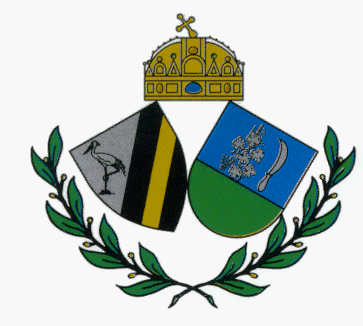 Budafok-Tétény Budapest XXII. kerület ÖnkormányzatPerlai Zoltánönkormányzati képviselőDemokratikus Koalíció